20/01298/CT3 – East Oxford Games Hall, Collins StreetAppendix 1 – Location Plan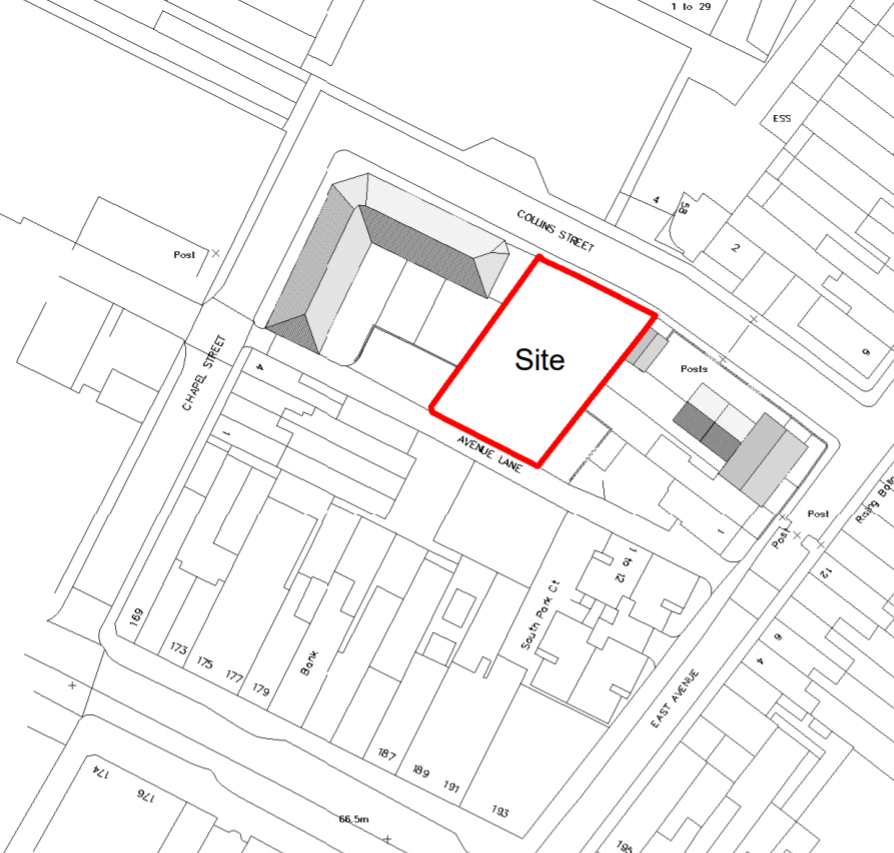 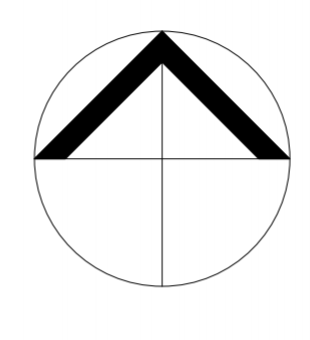 